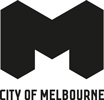 Melbourne Awards 2023Access and Inclusion AwardSelection Criteria Section A: Basic Requirements Section B: OverviewSection C: Access and Inclusion categoryList your contact details and the award category you are enteringOrganisation/project nameContact name AddressPhone numberEmail addressCategory: Access and Inclusion AwardDescribe the organisation/project Maximum 150 wordsYour overview may be used for marketing purposesProvide information on the organisation/project and outcomesProvide brief details/evidence to demonstrate how the organisation/project has had a direct impact on the City of Melbourne municipalityMaximum 150 wordsThere is no restriction on the physical location of entrants however entrants should be able to demonstrate that the organisation/project has a direct impact on the City of Melbourne municipalityRefer to the City of Melbourne boundary map at http://www.melbourne.vic.gov.au/boundarymap Each of the following questions will be scored out of 20 pointsBelow are points for consideration when addressing each question. You are not required to address every point. They are designed to serve as a guide and may not be relevant to the particular organisation/project.How has the organisation/project strengthened, enhanced or supported the lives of people with a disability in Melbourne?20 pointsWhat is the objective of the project or motivation behind the contribution? Include information on the organisation/project’s duration.Detail the specifics of the benefit made to people with disabilities in Melbourne. Describe how the organisation/project is unique to Melbourne or innovative in any way.Demonstrate how the organisation/project has supported community members to paraticipate in the life of the city.20 points                                      Have networks been built that benefit members of the community?Outline the level of support that has been acquired from external bodies.How have community members benefitted from these changes?Outline any community or stakeholder consultation that has been undertaken.Has the organisation/project achieved a successful outcome? How has this success been measured? 20 pointsProvide evidence or documentation of actual results.Outline how the organisation/project has been received by stakeholders.Describe how the organisation/project has achieved outcomes beyond what was expected.How has the organisation used the voice of the customer to review and adapt services provided?How are people with disability engaged to provide their feedback and suggestions for enhancements to the service?Describe any challenges you have faced during the implementation or delivery of your organisation/project. How were they overcome?20 pointsOutline the obstacles you encountered when setting up your organisation/project, or any issues you have faced in the day-to-day running of the organisation/project.Detail the steps taken to overcome these challenges, and any plans in place to avoid these occurring in the future.What will be the long-term impact of the organisation/project?20 pointsOutline long-term planning, succession planning and the vision for the future.Identify any long-term benefits to the Melbourne community.Describe how these benefits can be transferred elsewhere and/or on a wider scale.Describe how partnerships developed can be used in the future.  